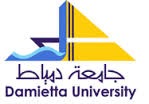 Central library Dissertation abstractDissertation abstractCall no.: Department: College: Agriculture - DamiettaDate:Degree: masterAuthor:Dissertation TitleDissertation TitleDissertation Title.Key Words:	جامعة دمياطكلية الزراعة الادارة العامة للمكتباتمستخلص رسالة (25) مكتباتمستخلص رسالة (25) مكتباتمستخلص رسالة (25) مكتباتالكلية : الزراعة الكلية : الزراعة القسم العلمى : الرقم العام: اسم الطالب  :  اسم الطالب  :  الدرجة العلميه: التاريخ:عنوان الرسالة  :عنوان الرسالة  :عنوان الرسالة  :عنوان الرسالة  :المستخلصالمستخلصالمستخلصالمستخلصالكلمات المفتاحية: الكلمات المفتاحية: الكلمات المفتاحية: الكلمات المفتاحية: 